GRACE COMMUNION XXXXX 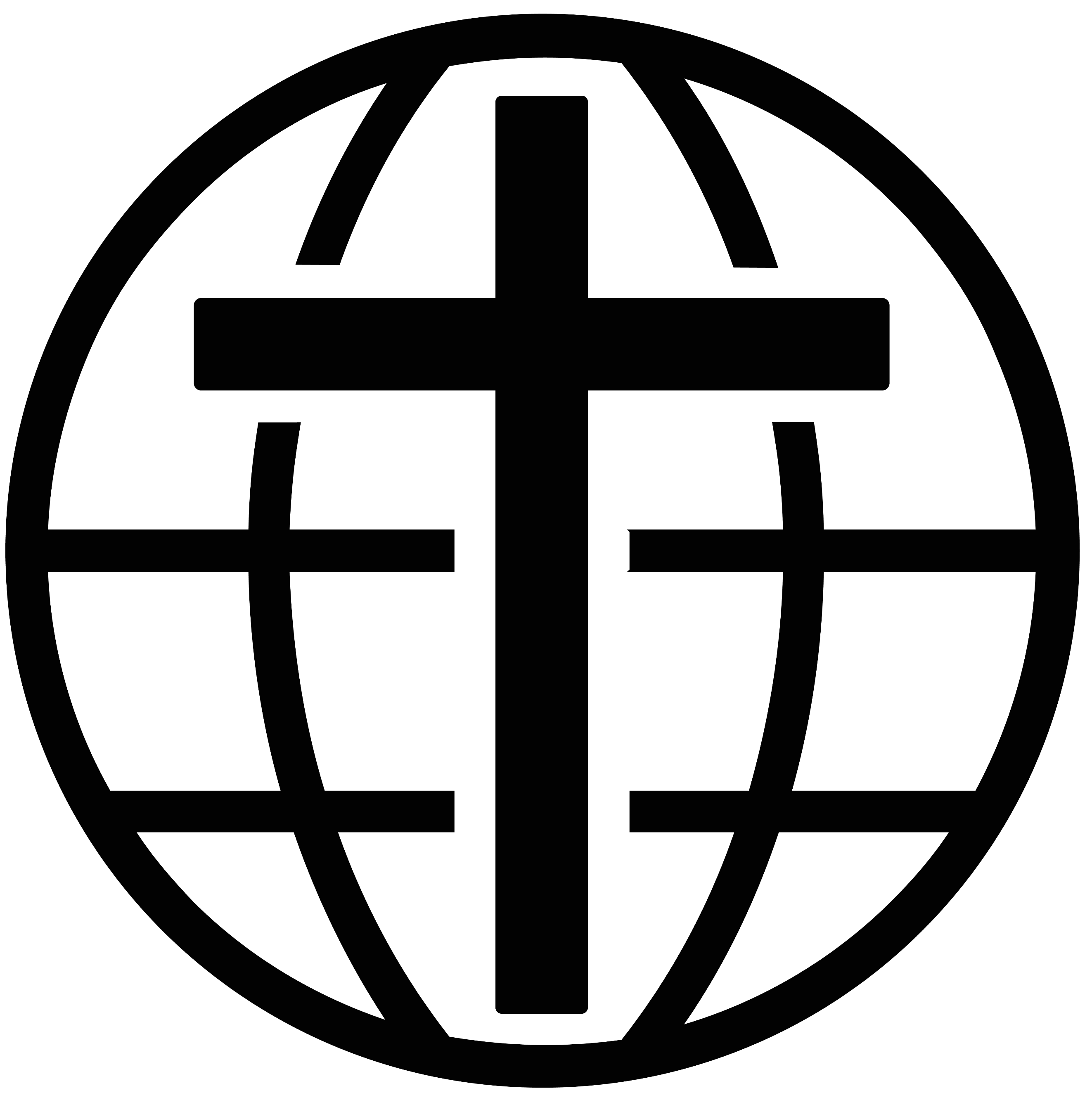 REGATHERING PLAN 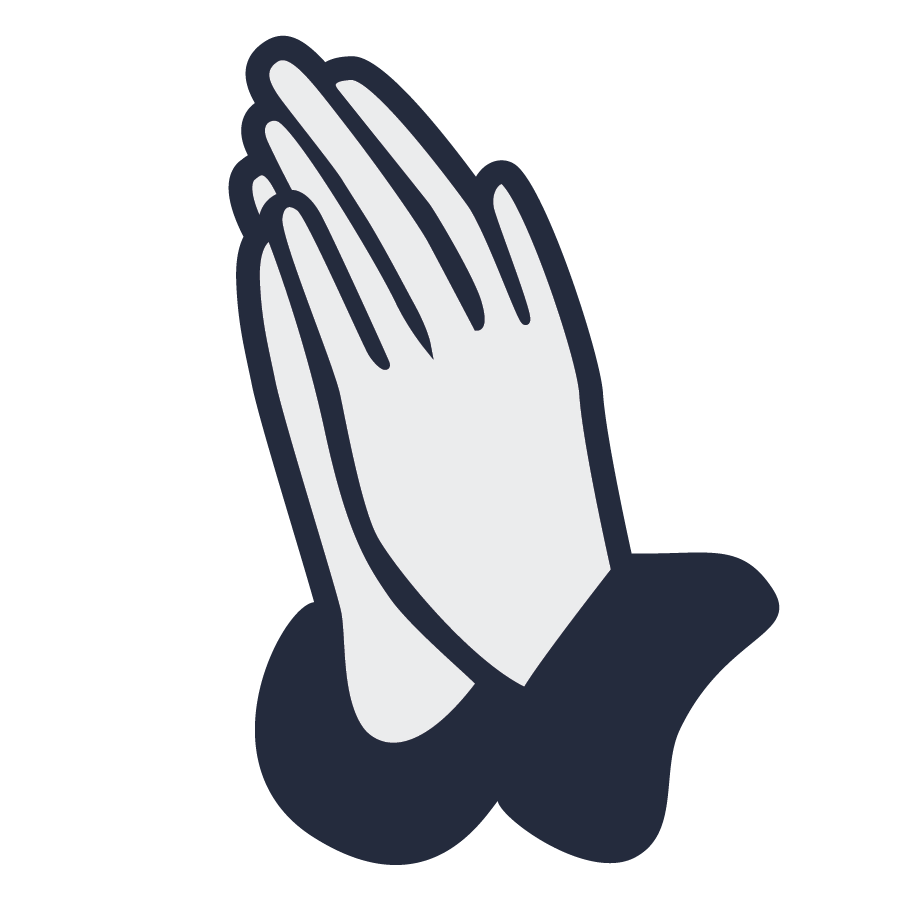 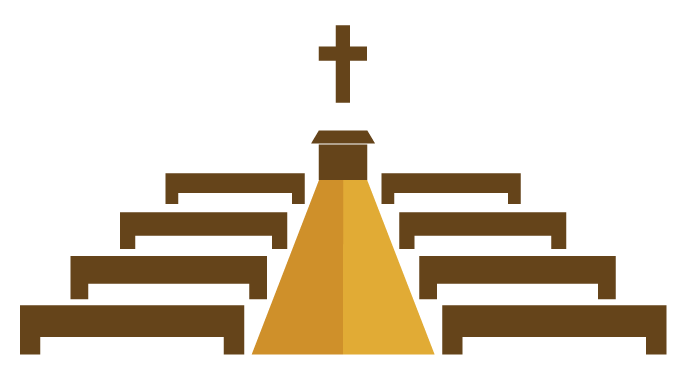 